          Ҡ А Р А Р                              №   3              ПОСТАНОВЛЕНИЕ    20  февраль   2015 й.                                                  20 февраля 2015 г. О проведении  надзорной -профилактической  операции «Жилище – 2015»            В целях проведения комплекса превентивных мер по предупреждению пожаров, минимизации  материальных и социальных потерь, повышения уровня  противопожарной защиты объектов  жилого сектора, руководствуясь федеральным законом от 21 декабря 1994 года № 69-ФЗ «О пожарной безопасности», Федеральным законом от 6 октября 2003 года № 131-ФЗ «Об общих принципах организации местного самоуправления в Российской Федерации», постановлением администрации муниципального района Салаватский район  Республики Башкортостан «Об утверждении Плана комплекса профилактических мер  операции «Жилище -2015» администрация сельского поселения Янгантауский сельсовет муниципального района Салаватский район Республики Башкортостан ПОСТАНОВЛЯЕТ:        1. Утвердить План проведения комплекса профилактических мер операции « Жилище-2015» ( приложение №1) по предупреждению пожаров.     2.Ежемесячно провести на территории сельского поселения  Янгантауский сельсовет профилактическую операцию  «Жилище-2015».       3.Провести на территории населенных пунктов сельского поселения  встреч(сходов) с населением  по разъяснению мер пожарной безопасности .     4.Ежемесячно представлять отчет о проделанной работе  в отделение  ГПН Салаватского района.    5.Совместно   с работниками администрации сельского поселения, сотрудниками  отделов внутренних дел, электросетей, учреждений социальной защиты населения провести целевые  рейды по проверке противопожарного состояния мест проживания взятых на учет малоимущих одиноких  пенсионеров и инвалидов, многодетных семей, а также лиц, склонных к злоупотреблению алкогольной продукции.     6.Оформлять в местах массового скопления людей жилищно –эксплуатационных участках уголков пожарной безопасности, проведению тематических вечеров, викторин, круглых столов.     7. Контроль выполнения данного постановления возлагаю на себя.Глава сельского поселения:                                                 М.М. Гарипов                                                                                                         Приложение №1к постановлению администрации сельского поселения Янгантауский сельсовет20 февраля  2015 года № 3ПЛАНПроведения комплекса профилактических мер операции « Жилище- 2015»Глава сельского поселения                                               М.М.Гарипов              Башкортостан РеспубликаһыСалауат районымуниципаль   районыныңЯнгантау ауыл советыауыл биләмәһе Хакимиәте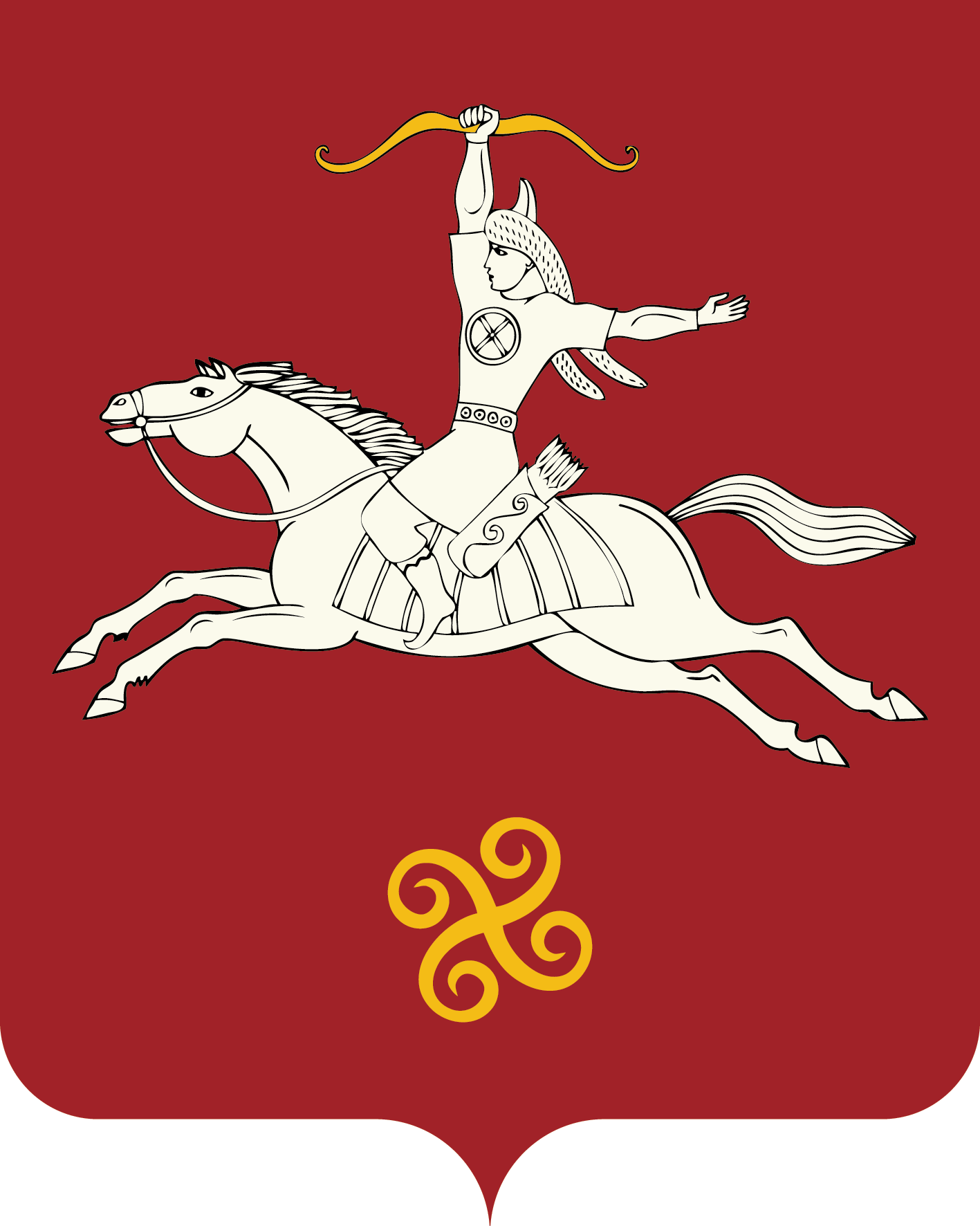            Республика Башкортостан        Администрация сельского поселенияЯнгантауский    сельсоветМуниципального района Салаватсий район 452492, Сулпан ауылы Йәшел урамы, 13тел. 2-88-52,2-88-22452492, д.Чулпан,Ул.Зеленая,13 тел. 2-88-52,2-88-22№ п\пНаименование мероприятийСроки исполненияисполнители1Проведение подборного обхода жилищ граждан в целях проверки противопожарного состояния жилых домов и надворных построек, в первую очередь, мест проживания малоимущих , одиноких престарелых граждан и инвалидов. Многодетных семей, а также лиц, склонных к злоупотреблению алкогольной продукции, являющихся потенциальными жертвами пожаров.Постоянно в течение годаГлава сельского поселения.депутаты, актив села2Проведение обучения внештатных инспекторов пожарной профилактики сельских поселений по программе пожарно-технического минимумаМарт 2015годаГлава сельского поселения3Обновление списков одиноко проживающих граждан пожилого возраста, инвалидов, неблагополучных и многодетных семей, списки ветхих и заброшенных строений .Март-2015Администрация сельского поселения.актив села4Проведение целевых рейдов с привлечением работников лечебных учреждений, сотрудников ОВД, депутатов, инспектора по пожарной безопасности по проверке противопожарного состояния мест проживания взятых на учет малоимущих , одиноких престарелых граждан и инвалидов. Многодетных семей, а также лиц, склонных к злоупотреблению алкогольной продукции В течение годаГлава сельского  поселения, депутаты, участковый уполномоченный по согласованию с начальником участковых уполномоченных полиции, актив села5Организовать проведение разъяснительной работы среди населения на сходах граждан и по месту жительства по изучению правил пожарной безопасностиежеквартальноГлава сельского  поселения, депутаты,внештатные инспектора  по пожарной безопасности6Организовать проверки подвальных, чердачных помещений, пустующих и подлежащих сносу строений, гаражей. вагончиков и других мест вероятного сбора лиц, систематически совершающих правонарушения, представляющих оперативный интерес, с целью их выявления и задержания, пересечения преступлений и других правонарушений.  постоянноСотрудник УУП по Салаватскому району, участковый уполномоченный по согласованию с начальником участковых уполномоченных полиции, актив села7Подготовить и предоставить  отчет об итогах проведения очередного этапа операции « Жилище» в ОНД Салаватского района для обобщения и направления в УНД ГУ МЧС России по РБ.Еженедельно по пятницамАдминистрация  сельского поселения